10/29 桃園公益嘉年華編號車名品項價格用電量1戮特餐車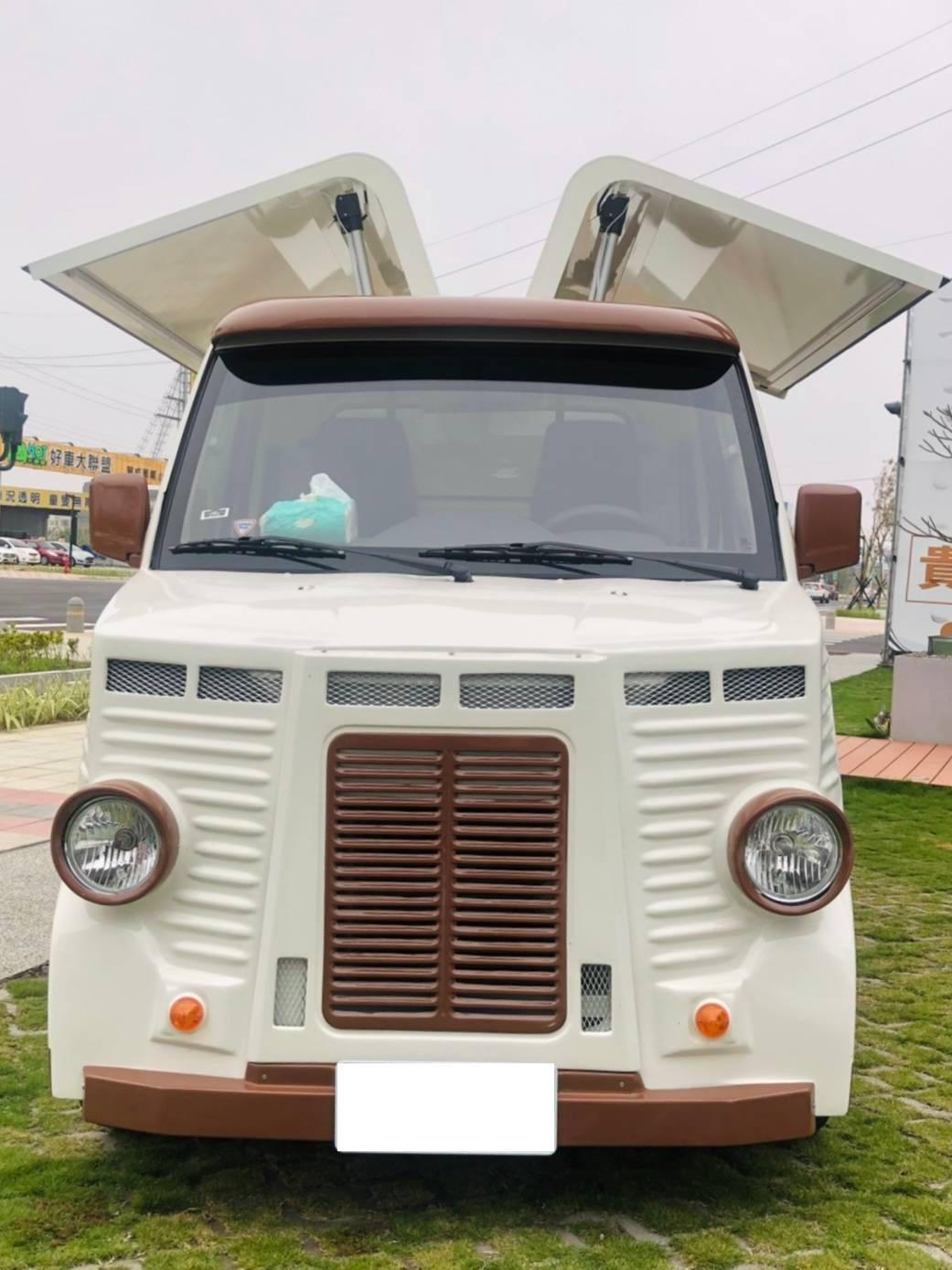 現烤手工披薩香草野菇雞/墨西哥辣牛肉蒜香鹹豬肉/培根夏威夷櫛瓜素菇菇190元/9吋不用電2品洋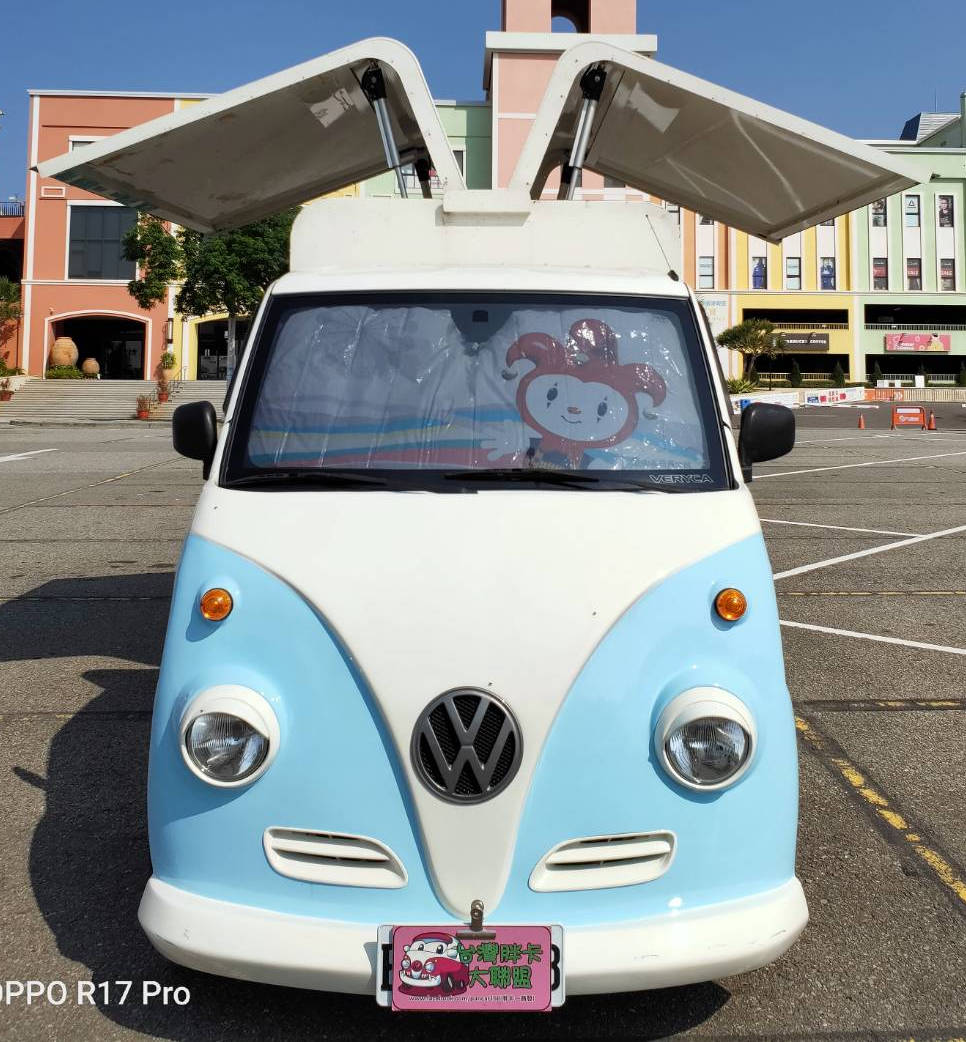 鯛魚燒冰淇淋爆漿鯛魚燒萬丹紅豆/黑糖麻糬法式奶油/珍珠奶油香濃起司/Oreo餅乾50元40元110v/1500w*3110v/200w3沙瓦里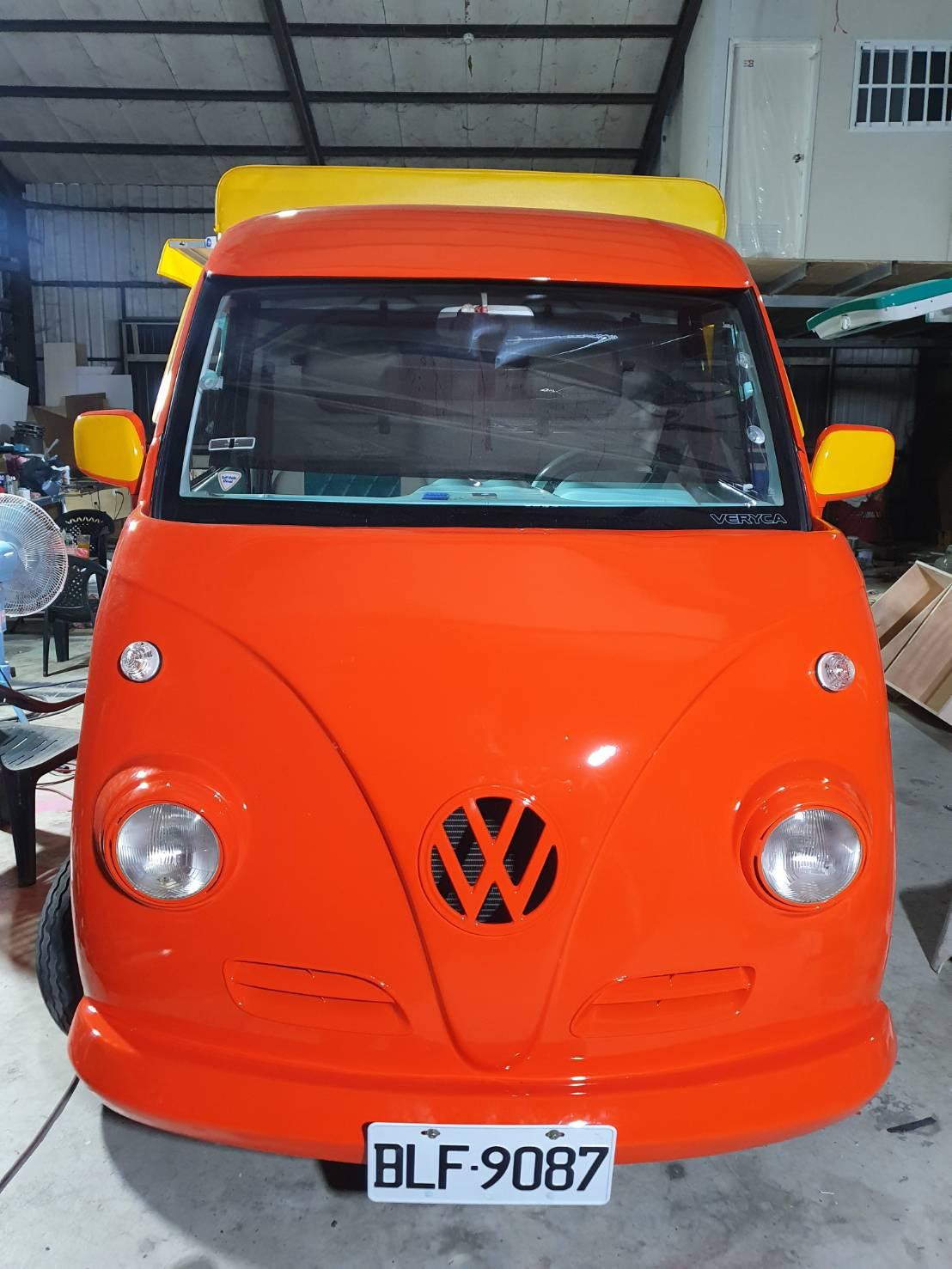 鐵板 沙威馬鐵五牛培根豚蜜魯雞另加起司乳酪70元+30元自備電4萱格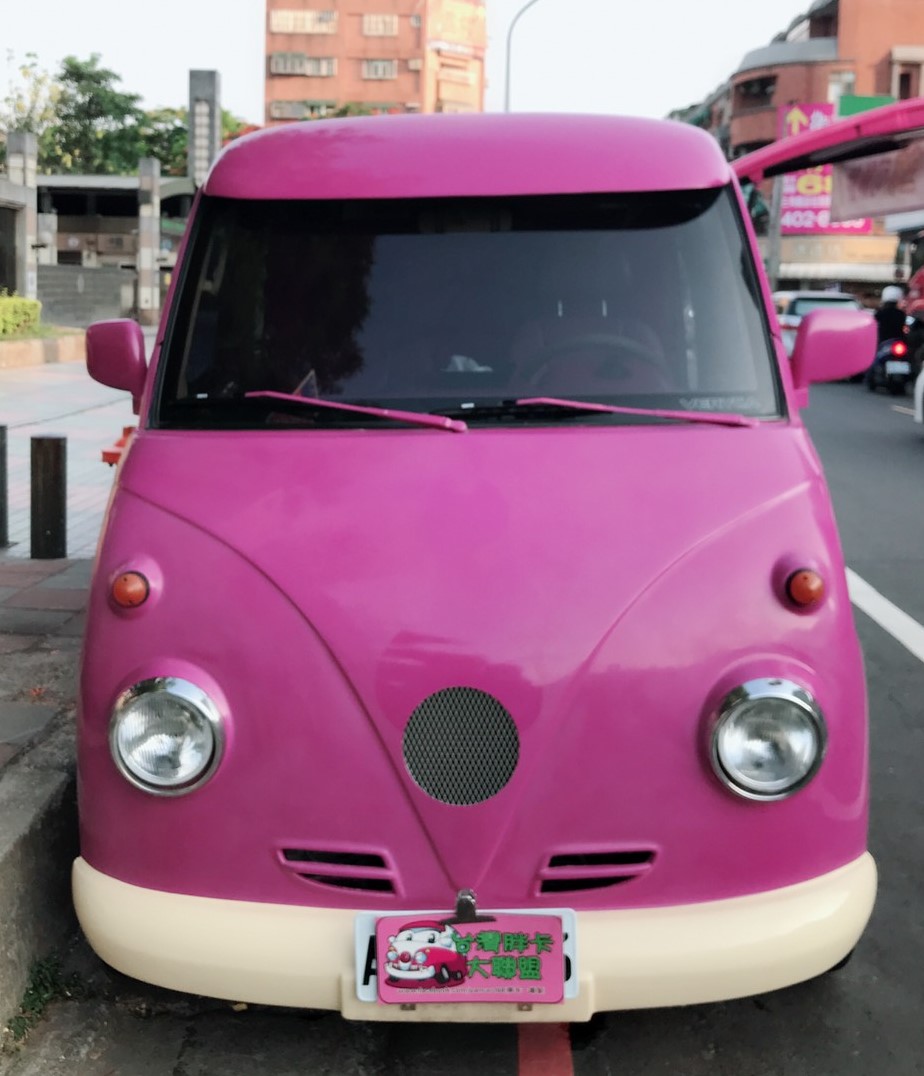 全麥可麗餅草莓/藍莓/巧克力/花生抹茶/奶酥/咖啡/香蒜蜂蜜起司/煉乳起司/奶油起司燻雞總匯/鮪魚總匯/火腿總匯巧克力香蕉/蜂蜜香蕉/牛奶香蕉50元70元100元80元110v/300w5粉桃君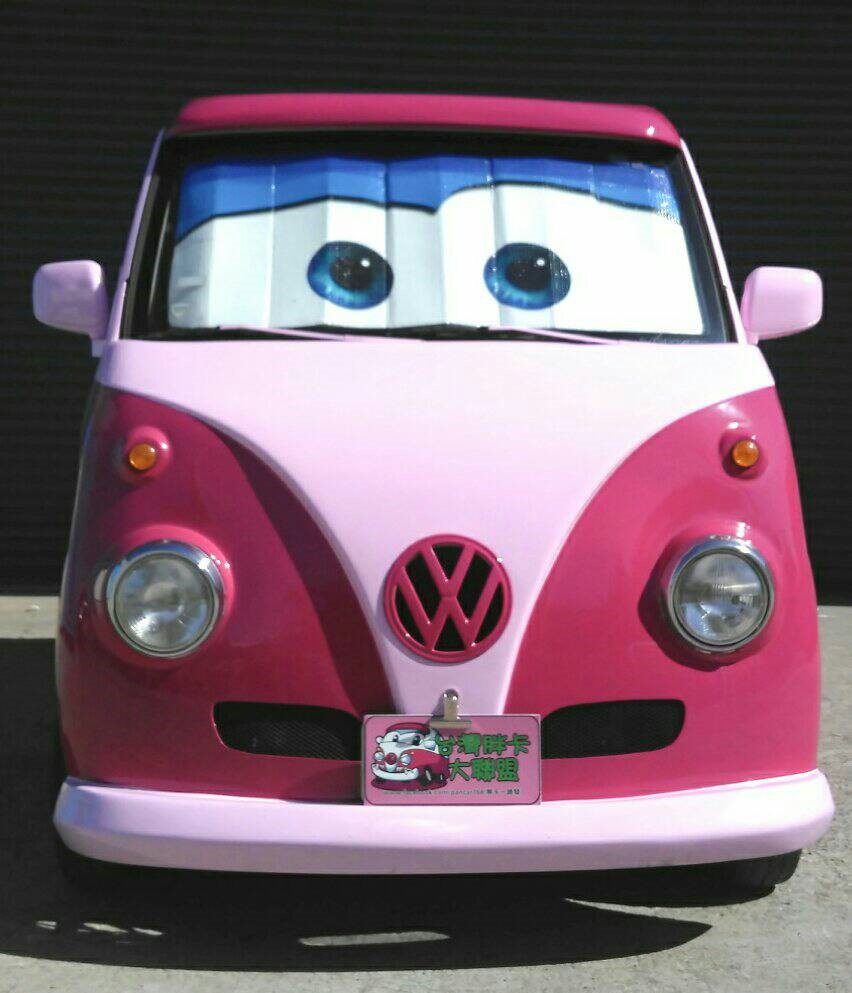 現調冷熱飲錫蘭紅茶 / 高山綠茶黑糖冬瓜 / 鐵觀音黑糖鮮奶 / 黑糖檸檬鳳梨冰茶/ 紅茶鮮奶檸檬紅茶 / 冬瓜鮮奶檸檬綠茶 / 綠茶鮮奶冬瓜檸檬 / 蜂蜜檸檬蜂蜜柚子 / 蜂蜜綠茶鐵觀音鮮奶茶黑糖波霸鮮奶 / 冬瓜波霸鮮奶蜂蜜檸檬柚子 / 濃巧克力牛奶鐵觀音波霸鮮奶 / 珍珠鮮奶茶黑糖波霸檸檬*另加波霸茶飲500cc40元50元60元+10元110v/800w6雞兵團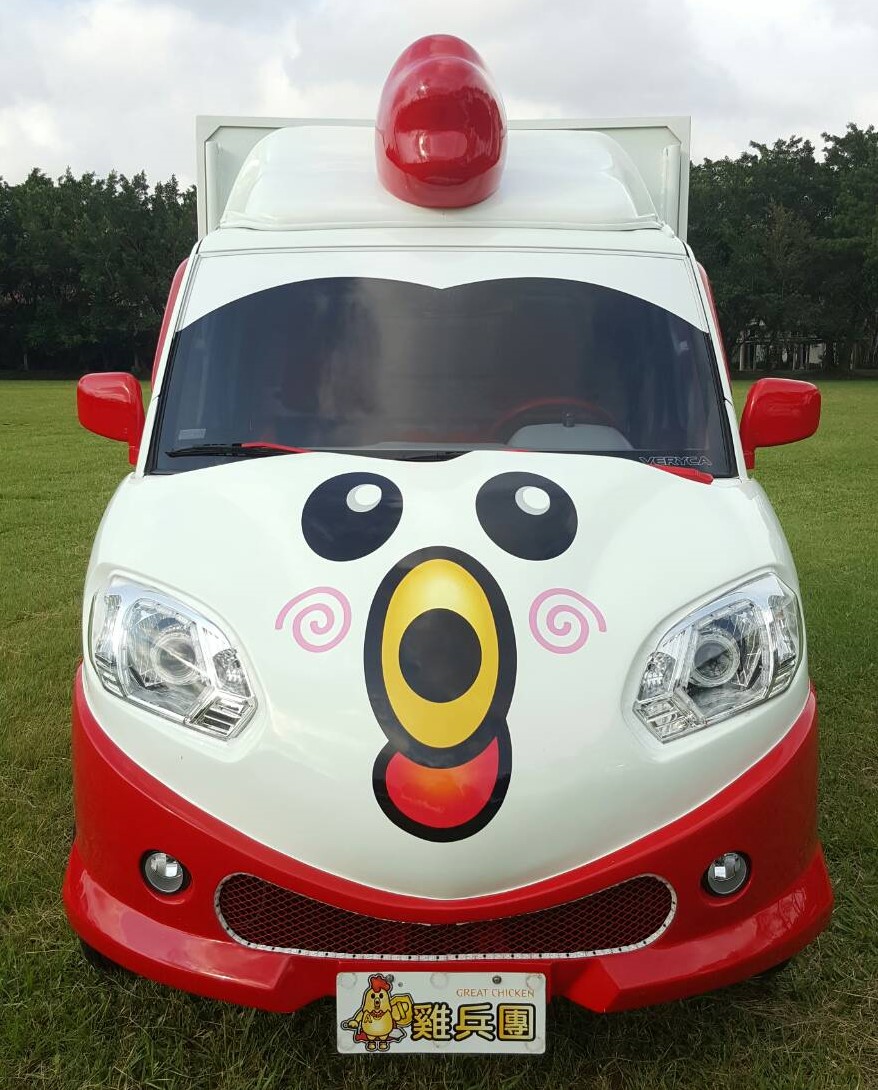 香酥大雞排／土魠魚／柳葉魚無骨鹽酥雞麥克雞塊／脆皮花枝丸／黃金脆薯地瓜薯條／甜不辣／波霸炸熱狗檸檬雞柳條／芋香薯球紫心芋香薯球70元60元50元自備電7汝家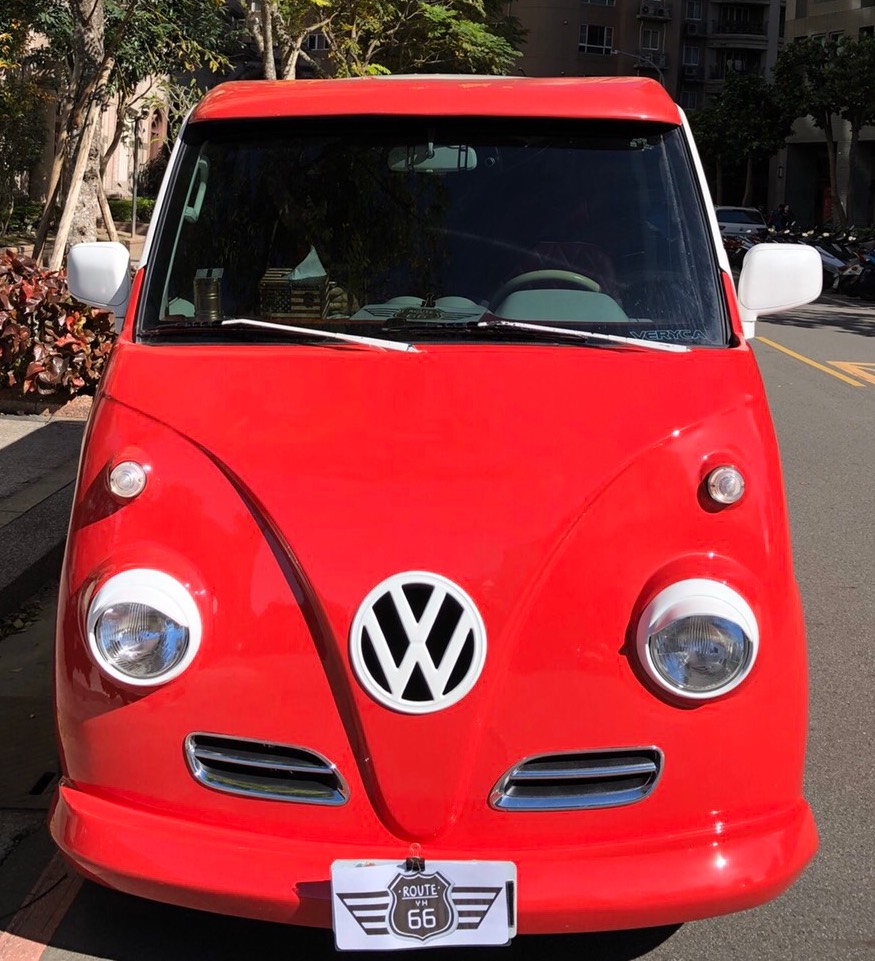 港式雞蛋仔原味雞蛋仔草莓雞蛋仔巧克力雞蛋仔OREO雞蛋仔鹹香乳酪雞蛋仔60元70元110v/1500w*38小鬍子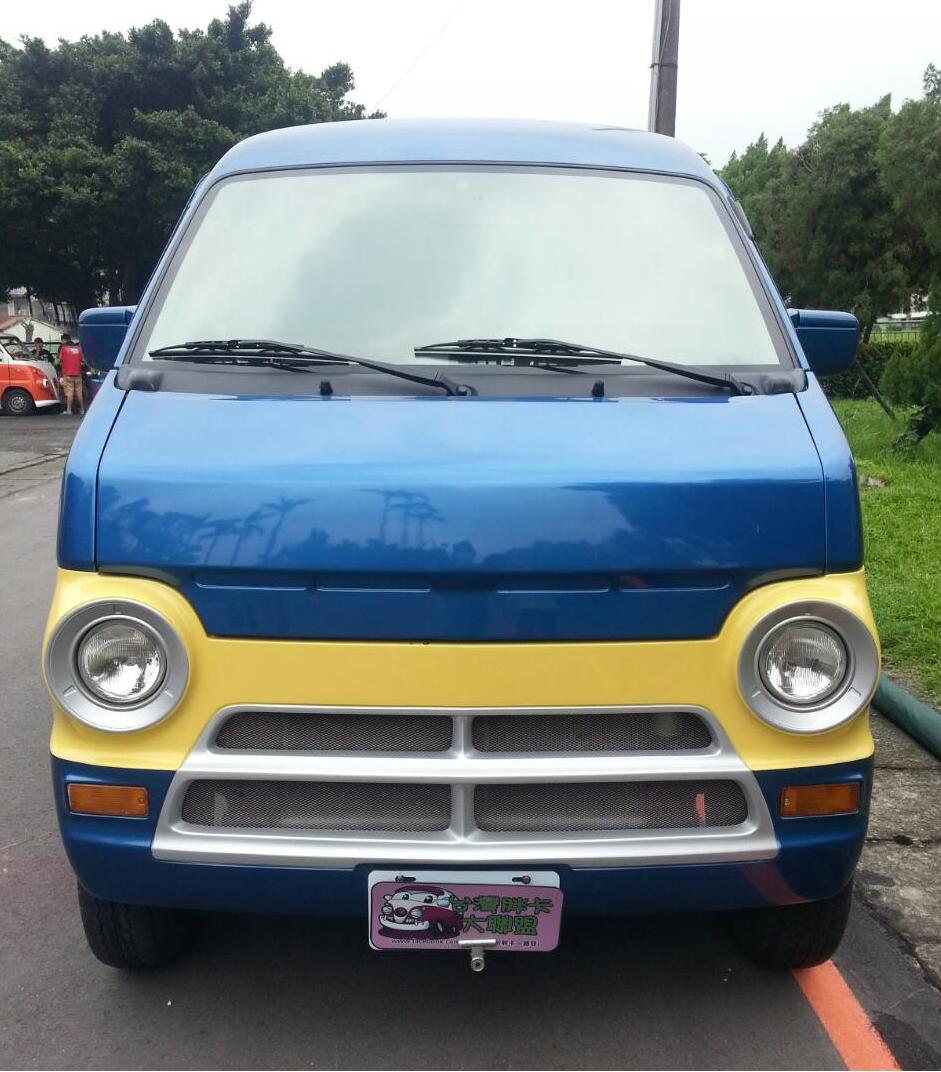 拉餅（蔥肉.地瓜.三星蔥.芝麻.奶油）泡泡玩具40元100~150元110v/300w9嘰嘰喳喳1號車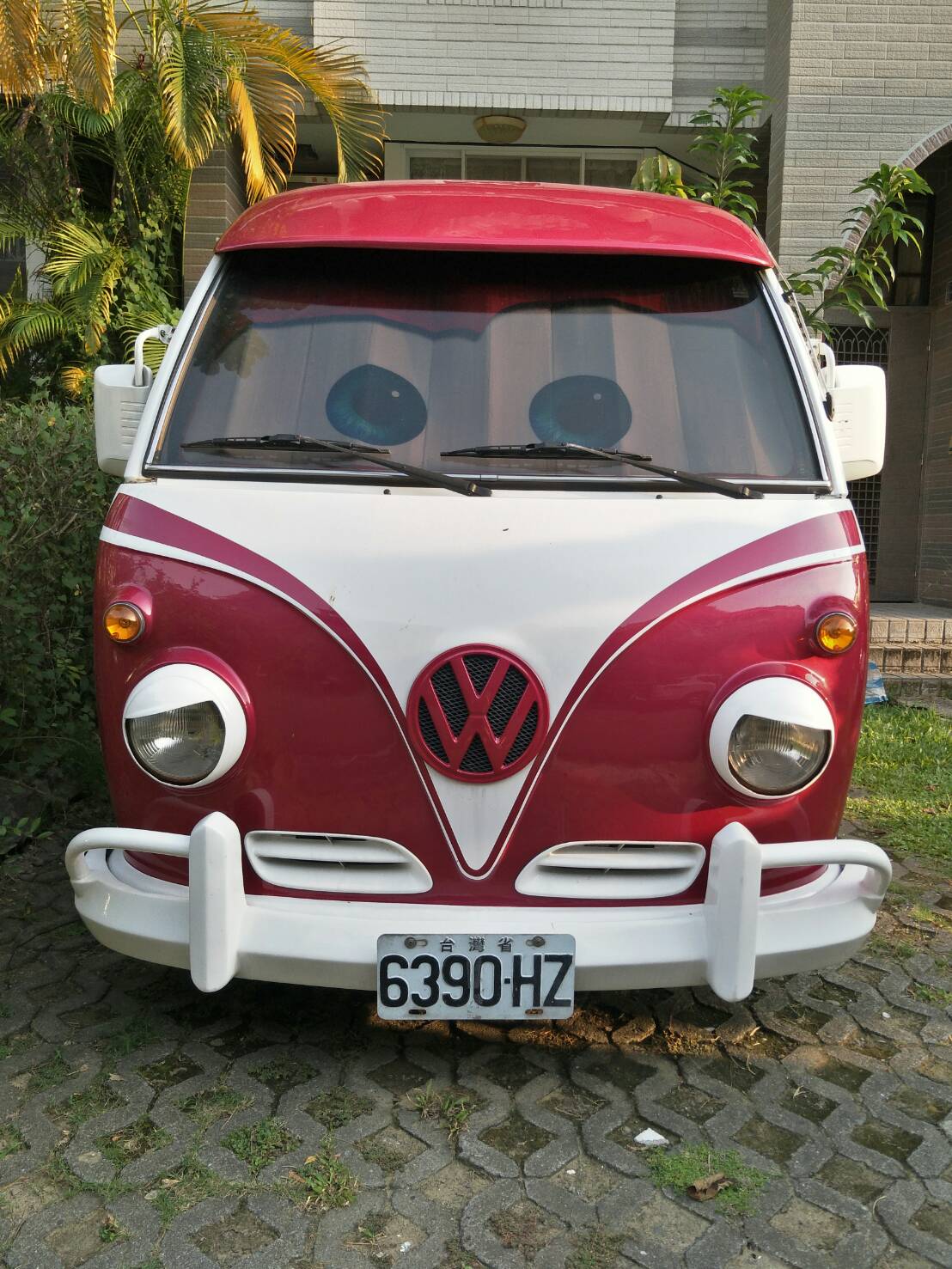 脆皮雞蛋糕50元/6個110v/300w10酷酷嫂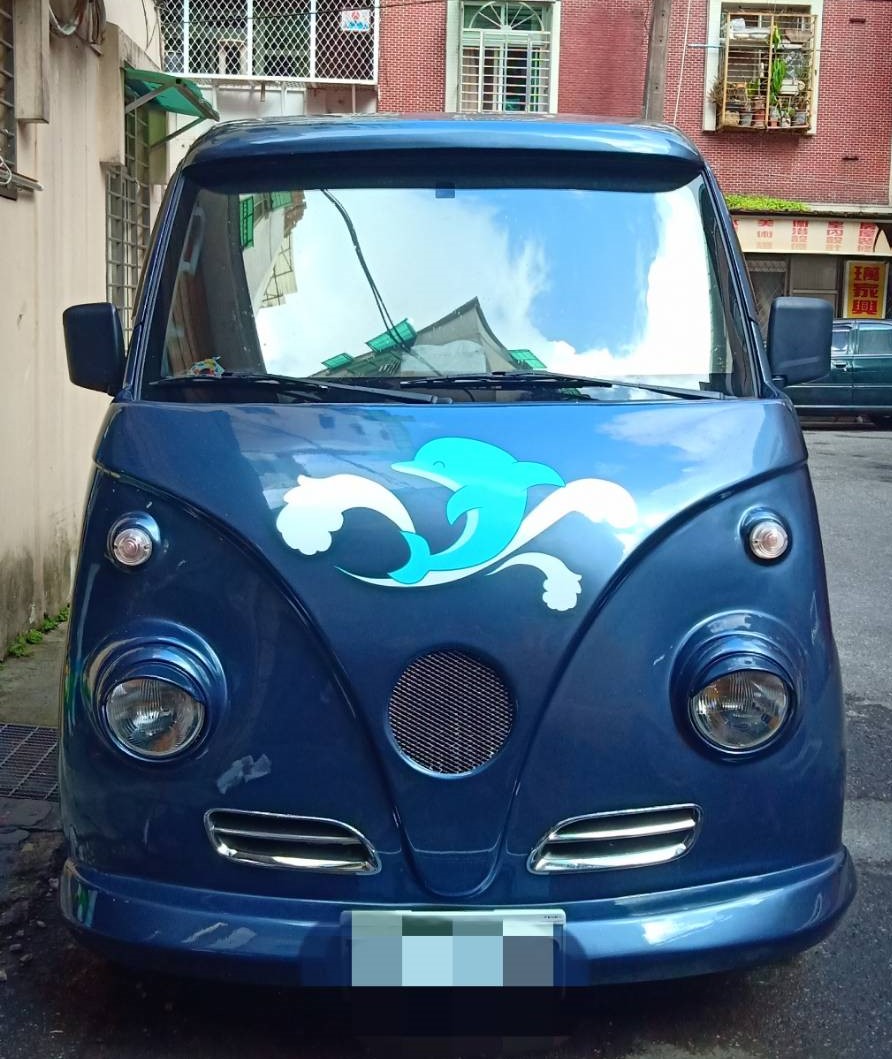 大腸包小腸大腸包鹹豬肉黑豬肉香腸香蔥雞腿肉串70元70元40元50元110v/1000w110v/1200w